Vietnam – Hanoi – Photography Tour in Northern Vietnam 7D6N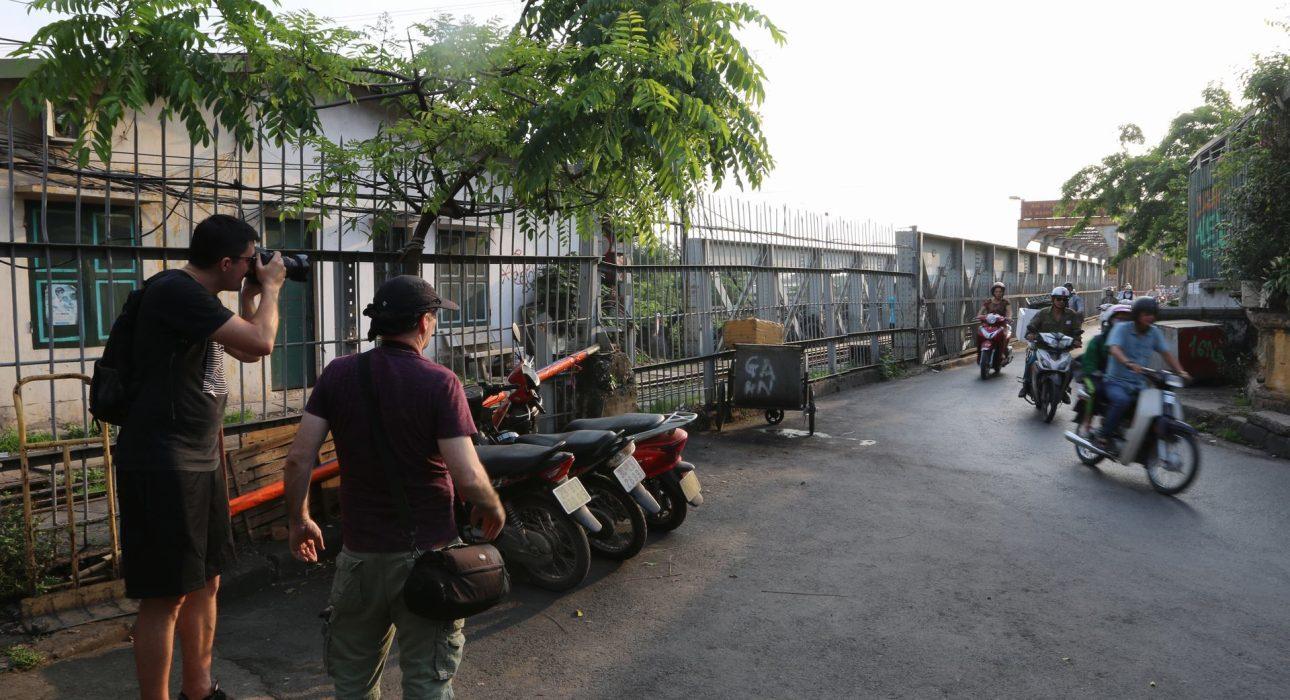 Over ViewThemeClassicCountry - CityVietnam - HanoiLevel of difficultiesPrice level$$$$SeasonalityAll year long but better from March to OctoberMax Pax6Market segmentThematic LeisureArrival CityHanoiDeparture cityHanoiItineraryNumber of days and nights7 days - 6 nightsDay by day descriptionThis photography tour has been specifically designed for photographers and takes advantage of the gorgeous regions of Northern Vietnam, with beautiful and easily-accessible rice terraces. Many experiences are included in the itinerary, such as a photography tour in the heart of Hanoi, a meeting with local ethnic minority tribes or a cruise in Halong Bay.Selling pointsA talented photographer to teach travel photographyA flexible itinerary to cater to all type of guests with limited time spent in the car and maximum time spent outside during the golden hoursA program to discover the different faces of northern Vietnam, from the rice terraces to Halong BayPerfect to combine with other destinations in central and/or southern VietnamDifferent types of accommodation available, from home-stays to boutique hotelsOptionsActivitiesHanoi – Evening story of street foodHanoi – Marvelous night with Jeep and Lotte TowerExtensionsContinuing the trip to Center and/or South of VietnamCombining Vietnam with Laos and/or CambodiaPhotos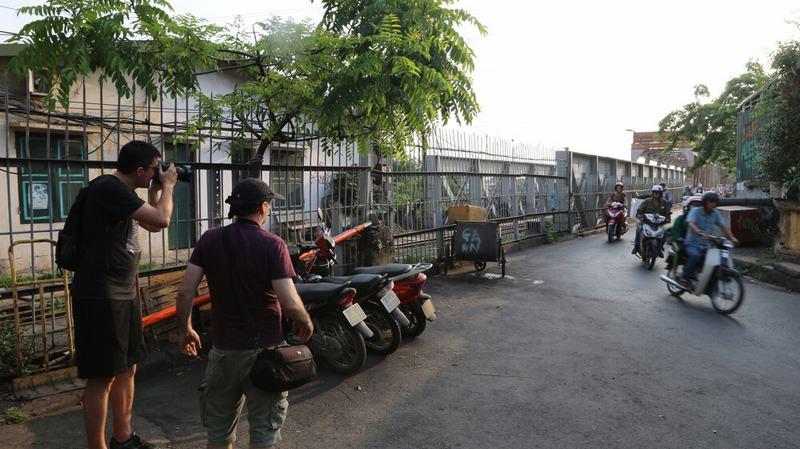 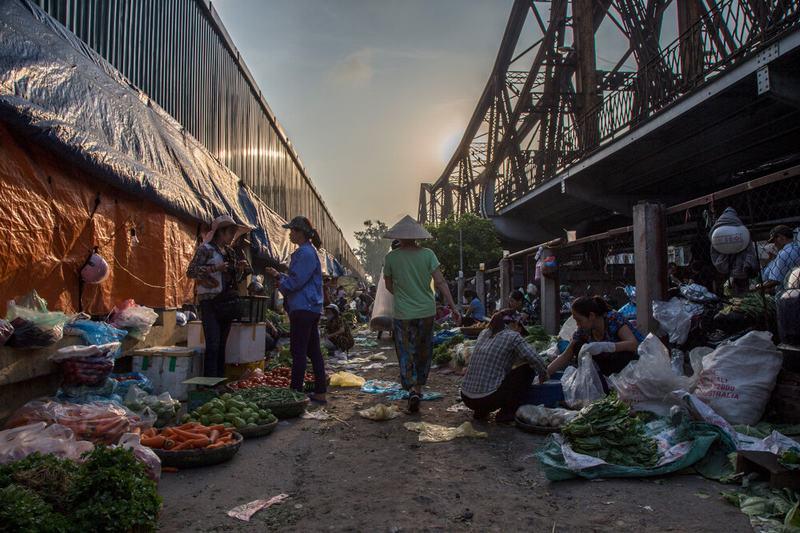 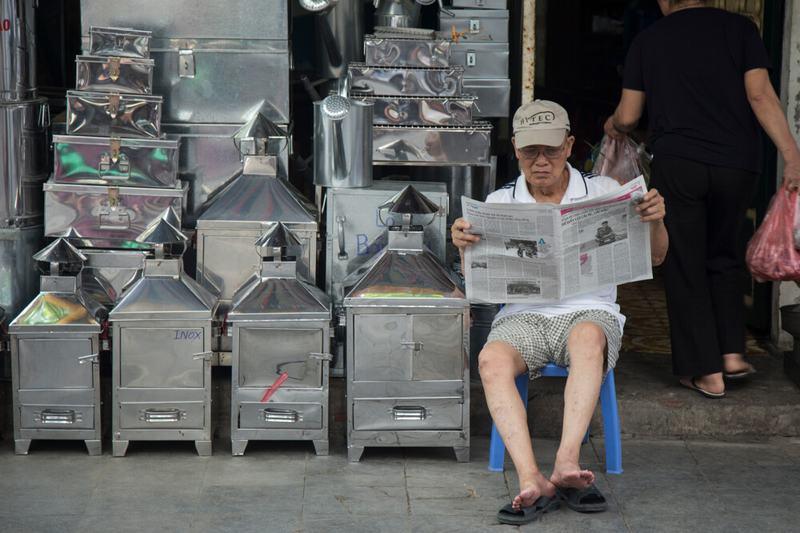 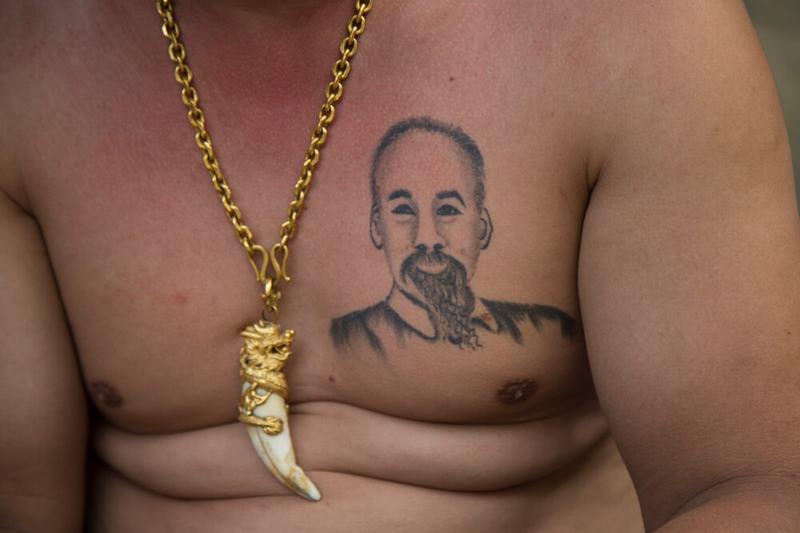 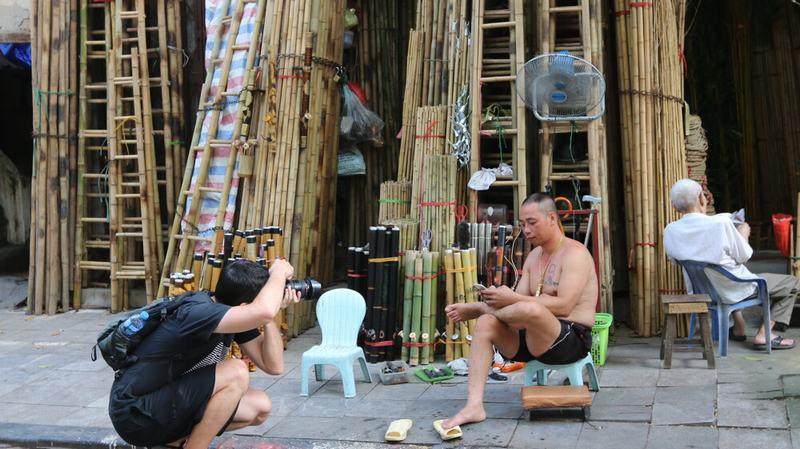 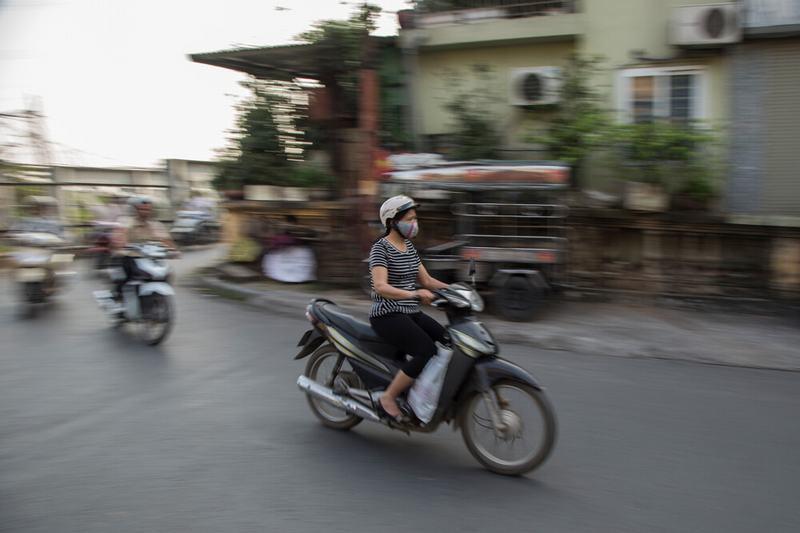 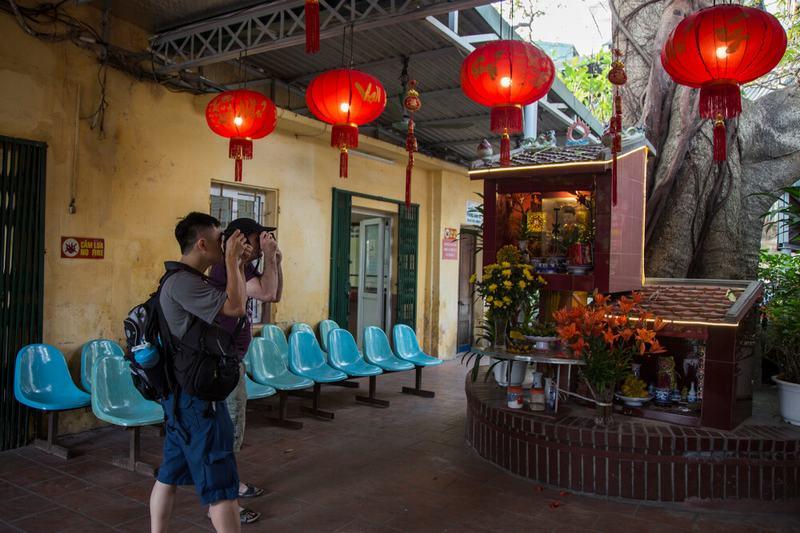 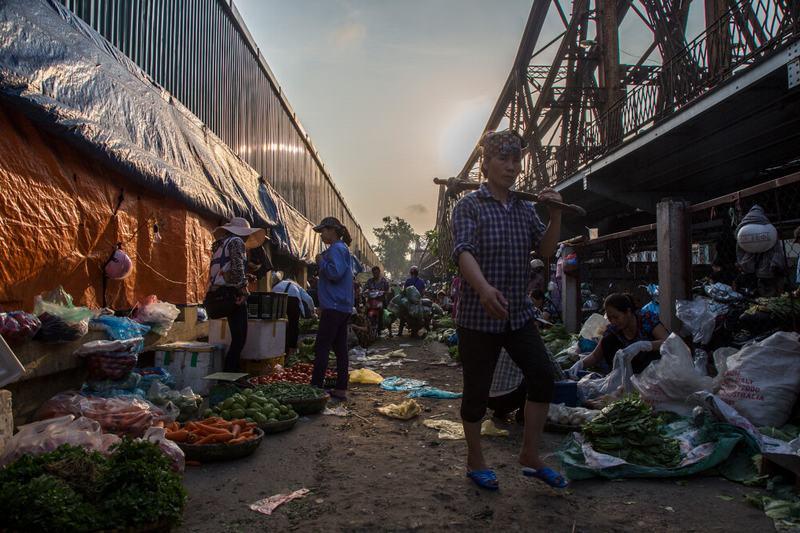 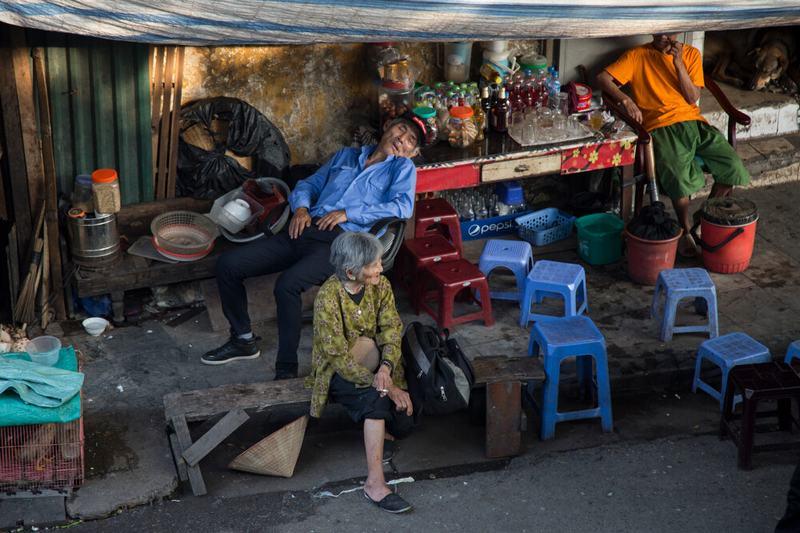 Easia Travel Head OfficeVietnam Head OfficeC/o: ATS Hotel, Suite 326 &327, 33B Pham Ngu Lao Street, Hanoi, VietnamTel: +84 24-39 33 13 62www.easia-travel.com